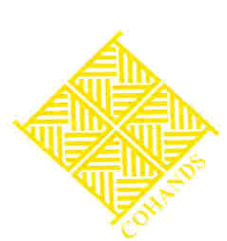 Council of Handicraft Development CorporationsWest Block No. 7, R.K. Puram, New Delh-110066Ph: 91-11-26174198, Fax: 91-11-26174269, 26163085E-mail: cohands4@vsnl.net, www.cohands.inFile No. Cohands/1224/Bharat Parv/2016/PF				  Dated: 12.01.2017Subject:	Participation of Exhibition “Bharat Parv” to be organized at Red 			Fort, Delhi from 26th to 31st January, 2017 as a part of the 				Republic Day, 2017 celebration– regarding.	Council is participation of Exhibition “Bharat Parv” to be organized at Red Fort, Delhi from 26th to 31st January, 2017 as a part of the Republic Day, 2017 celebration.	In this connection, sealed quotations are invited from the following items :- The interested parties may submit their quotations along with EMD of Rs.10,000/- by Bank Draft in favour of “Council of Handicrafts Development Corporations”. The interested parties are required to quote their rates per rack, chair & table under sealed cover Sup-scribed as “Quotation for Rack, Chair & Table”. The last date for receipt of quotation shall be 19.01.2017 upto 3.00 PM and shall be opened on 19.01.2017 at 5.00 PM in the presence of the interested parties or their representatives.	The terms and conditions :-The quantity shall be supplied as per the requirement/ need basis at the site.The items shall be supplied at Janpath and should be in good condition.In case of damage of any glass shelf/ rod, the same shall be replaced immediately without claiming extra charges.Services of one representative of the firm shall be made available at the site for the entire period of the event.The work should be completed in time bound manner and with the entire satisfaction of the Council.No advance payment shall be released in favour of the party. The payment shall be arranged only on the satisfactory completion of the event and submission of bills in duplicate, the first copy of the bill should be affixed with revenue stamp of value Rs.1.00 & duly signed by the authorized signatory. The quotations with overwriting/ cuttings shall not be considered.The quotation(s) without EMD of Rs.10,000/- shall not be considered.The Competent Authority reserves the right to reject any or all quotations without assigning any reason, thereof.Authorized SignatoryCOHANDSSl. No.ItemsQuantityRate Total amount1Racks 502Chair503Table50Total Total Total Total Taxes if anyTaxes if anyTaxes if anyTaxes if anyGrand totalGrand totalGrand totalGrand total